Проектная деятельность по теме: «Новогодняя сказка…» в первой младшей группеАвтор: Кузнецова Надежда НиколаевнаДолжность: воспитательМесто работы: С П «Д/с к/в «Ягодка» МБДОУ «Д/с «Планета детства» к/в».Вид проекта: Познавательно-творческий.Предмет исследования: представления о Новогоднем празднике.Тип проекта: групповой, краткосрочный.Срок реализации проекта: ДекабрьУчастники проекта: дети первой младшей группы, воспитатели, родители.Фотоотчёт к проекту: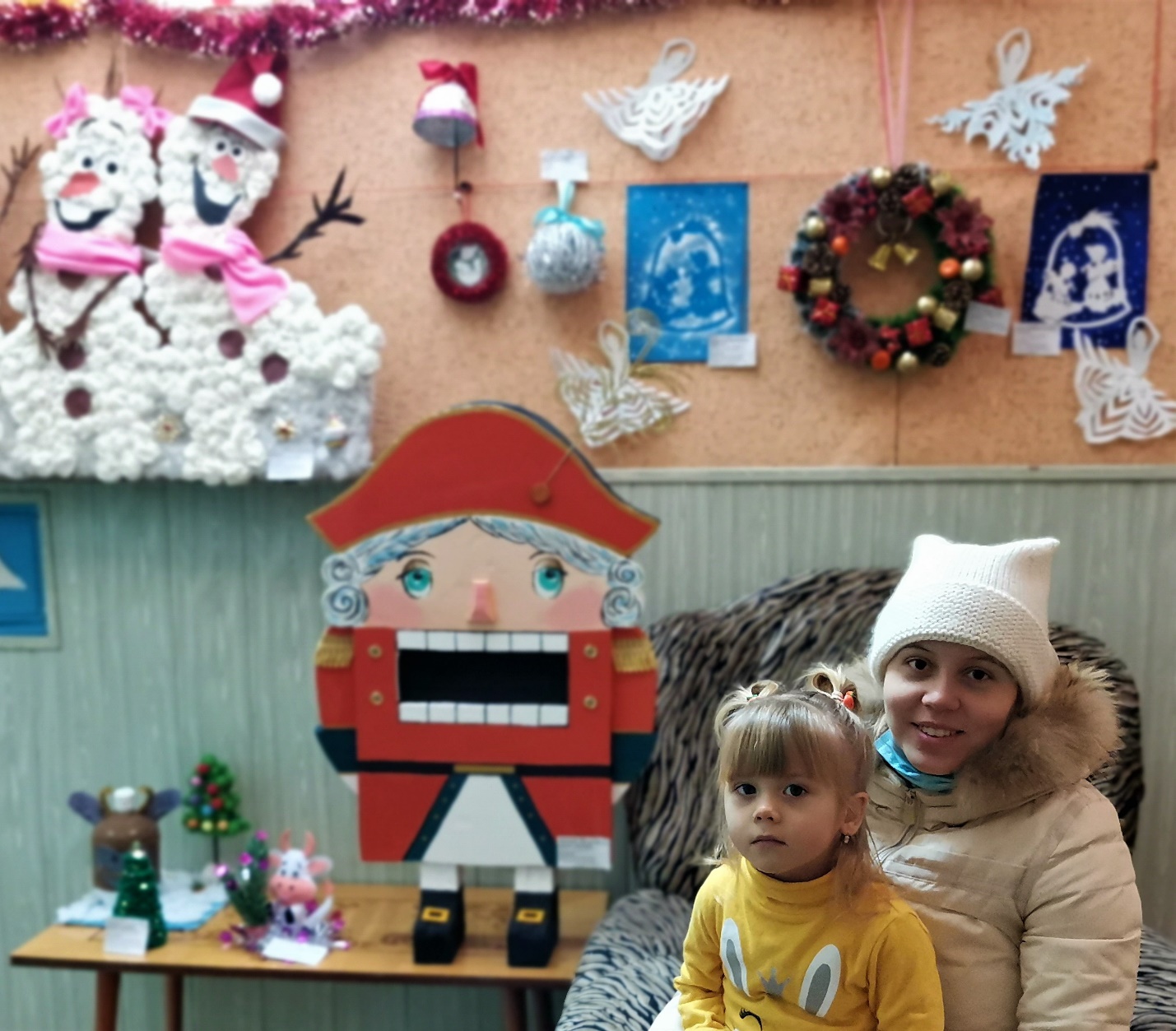 Выставка поделок детей с родителями к конкурсу «Новогодняя сказка» 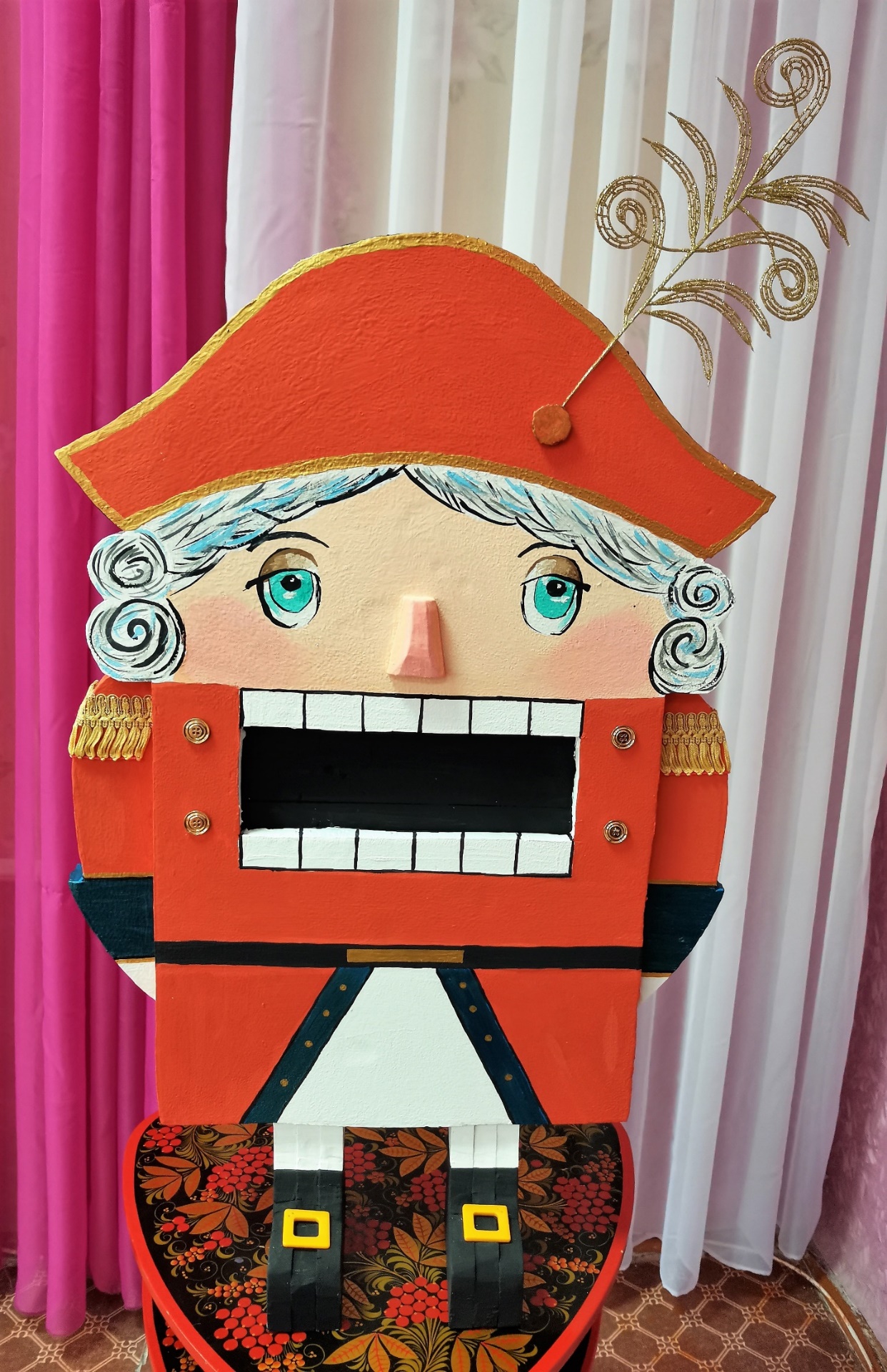 «Щелкунчик» - работа Лаврушкиной Софьи - 3 года с мамой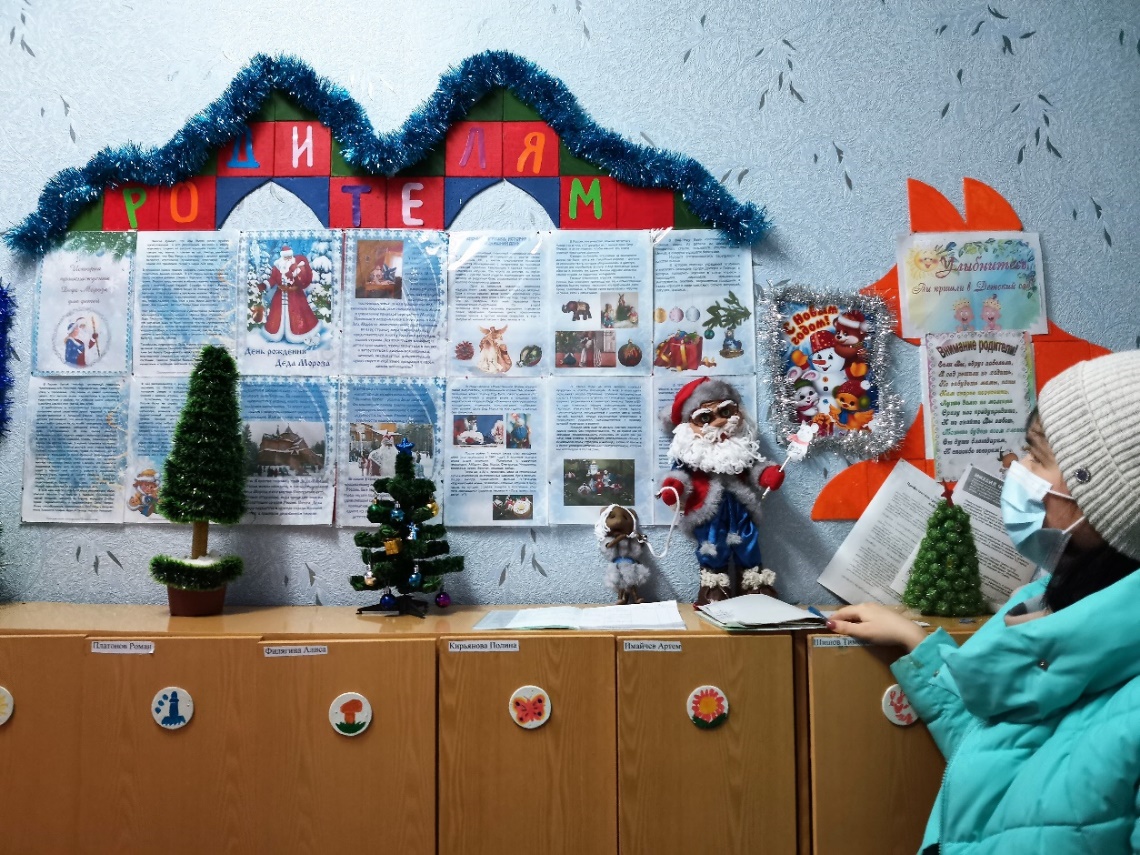 Консультация для родителей: «История Новогоднего праздника»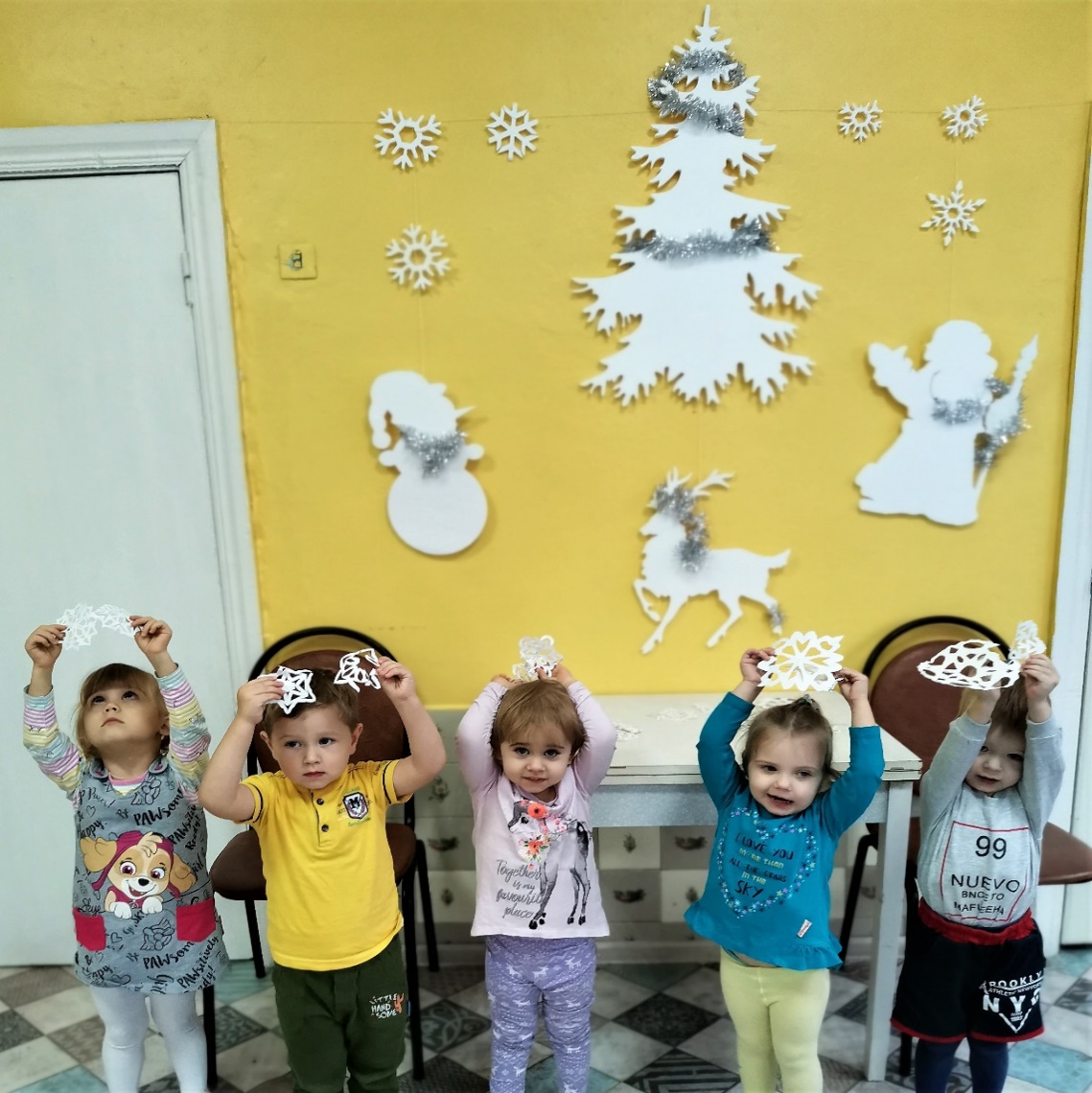 Украшение групповой комнаты к Новому году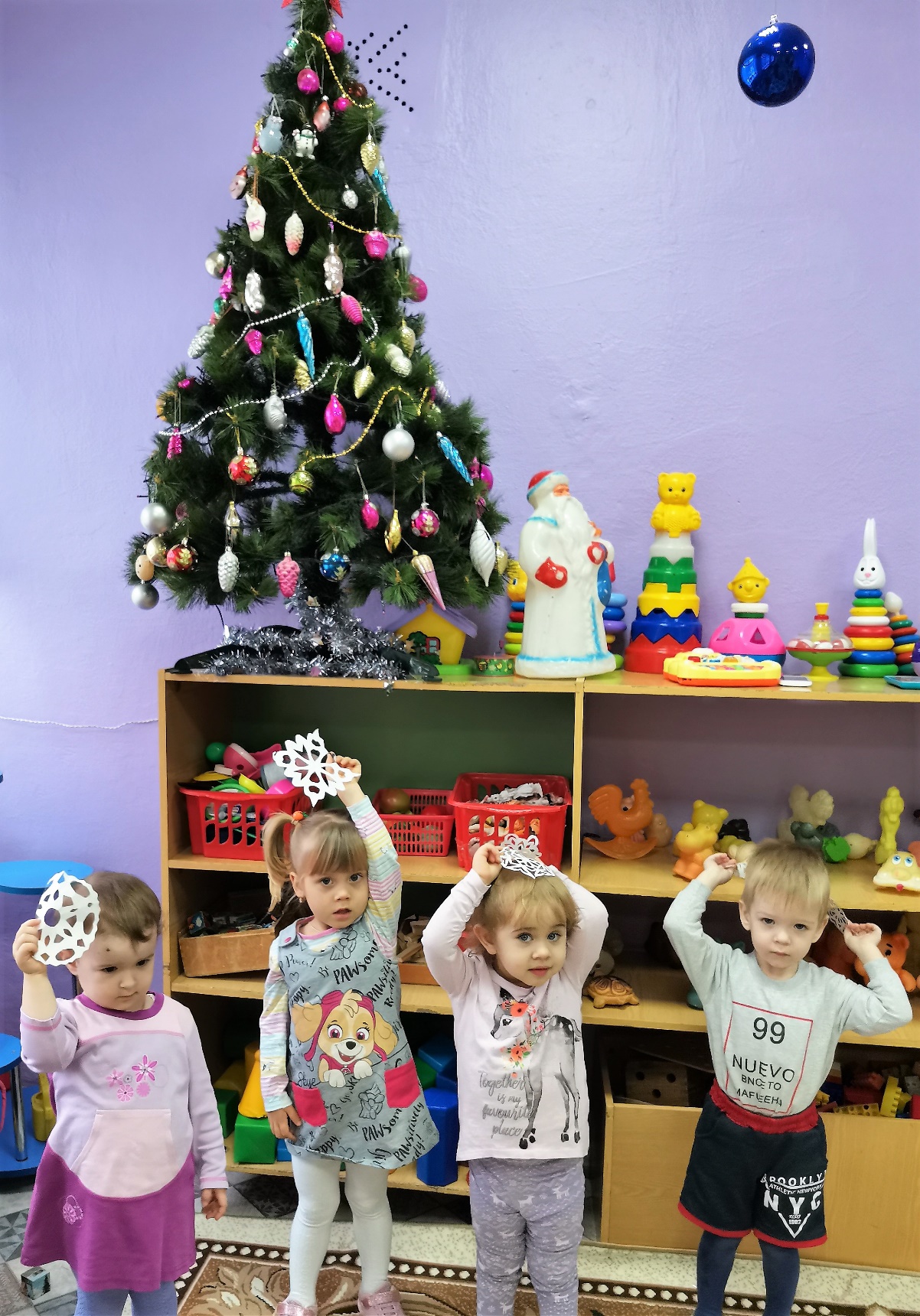 Украшение групповой комнаты к Новому году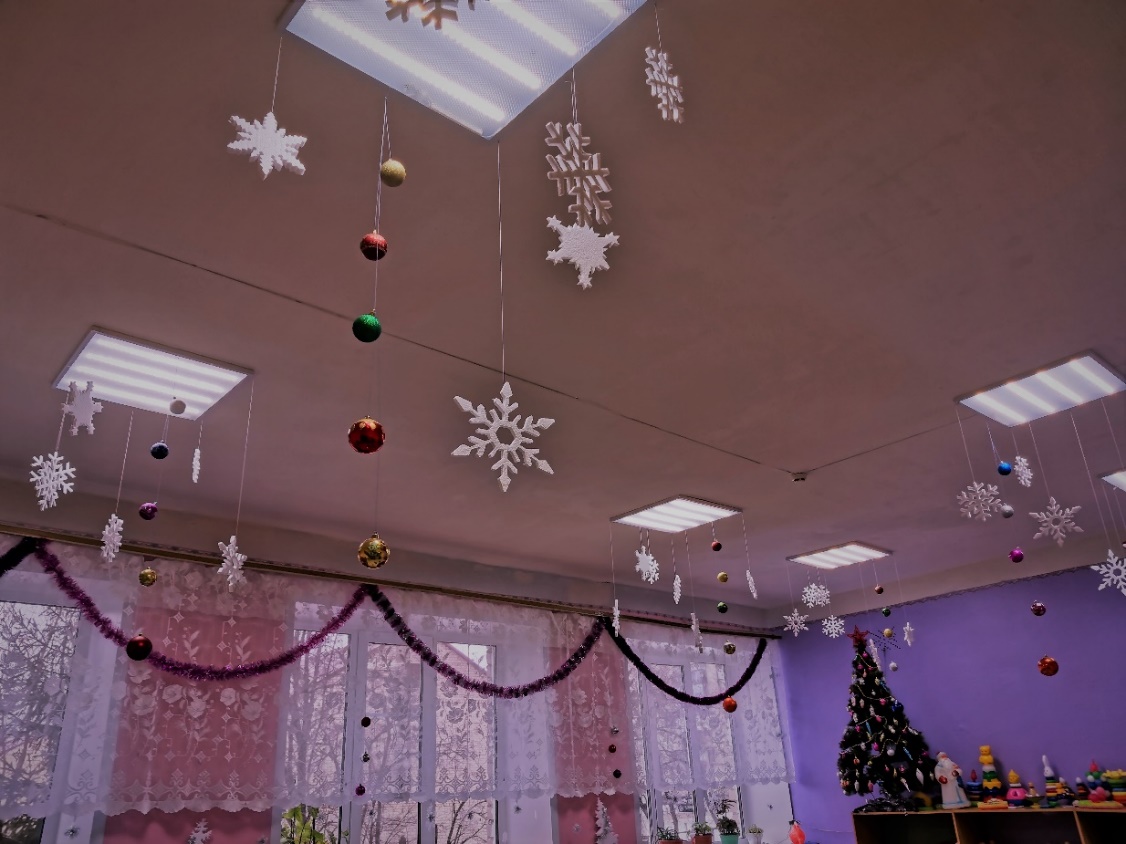 В нашей группе снегопад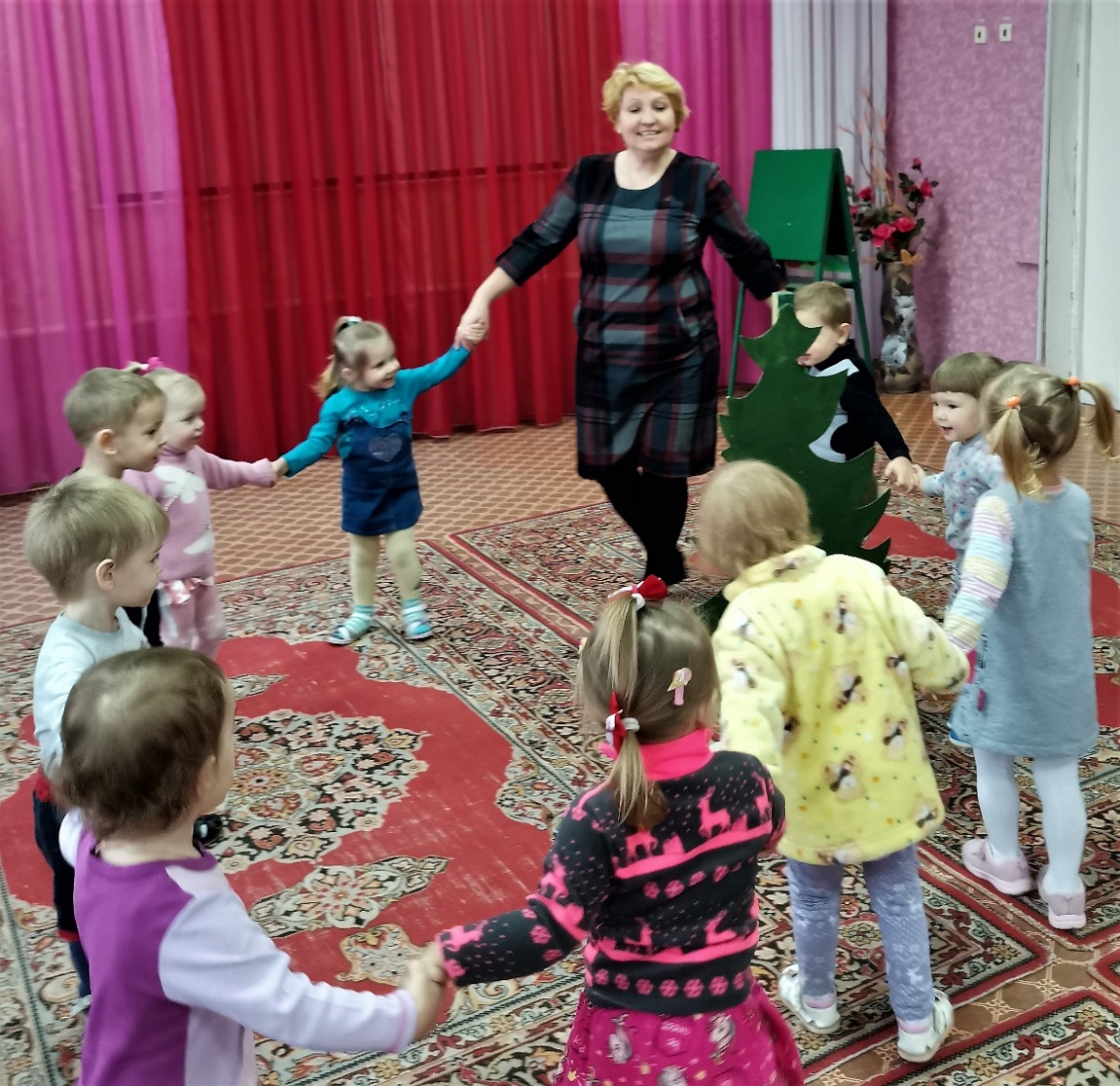 Учимся водить хороводы возле ёлки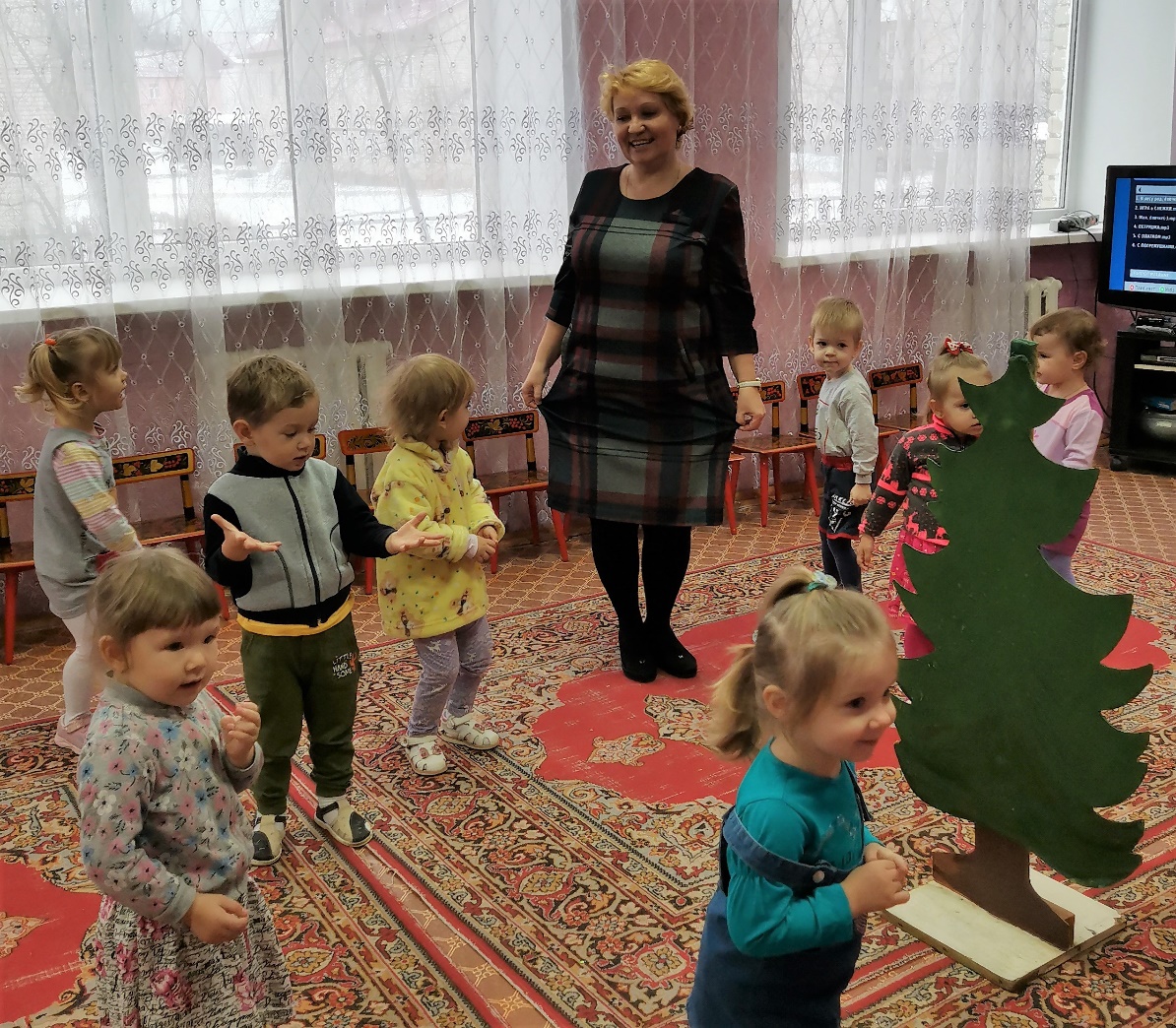 Пляшем возле елочки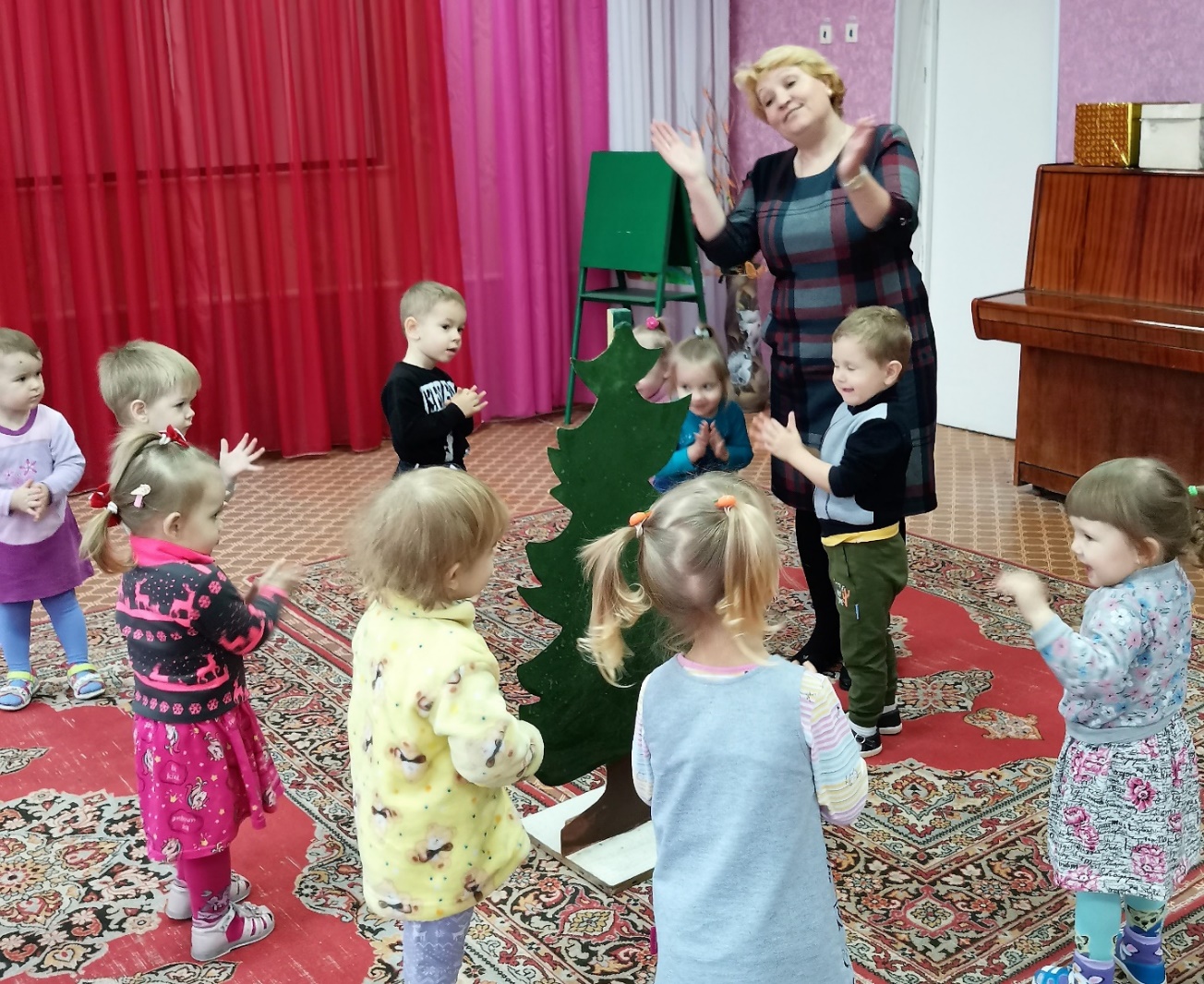 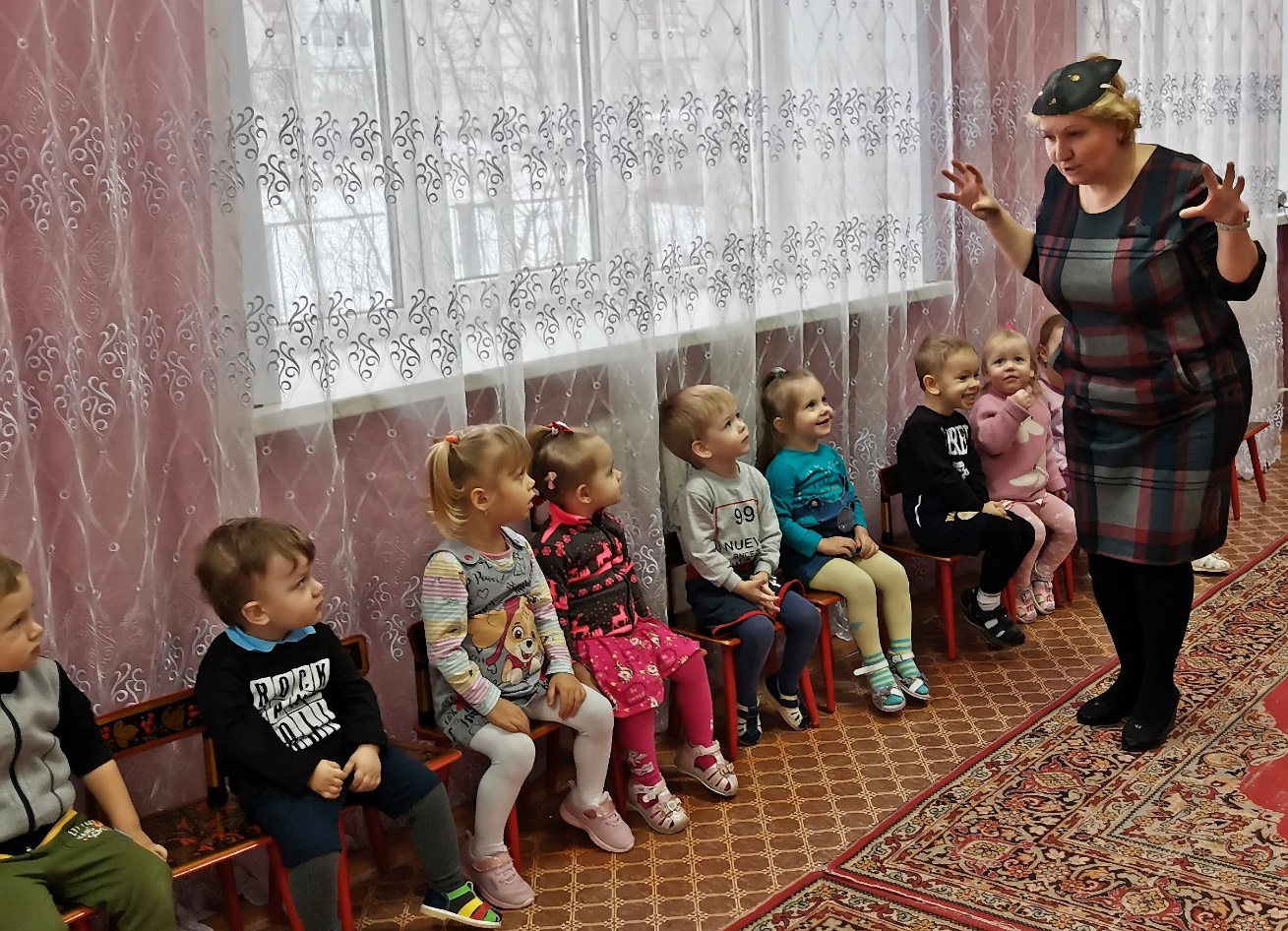 Подвижная игра; «Кот и мыши»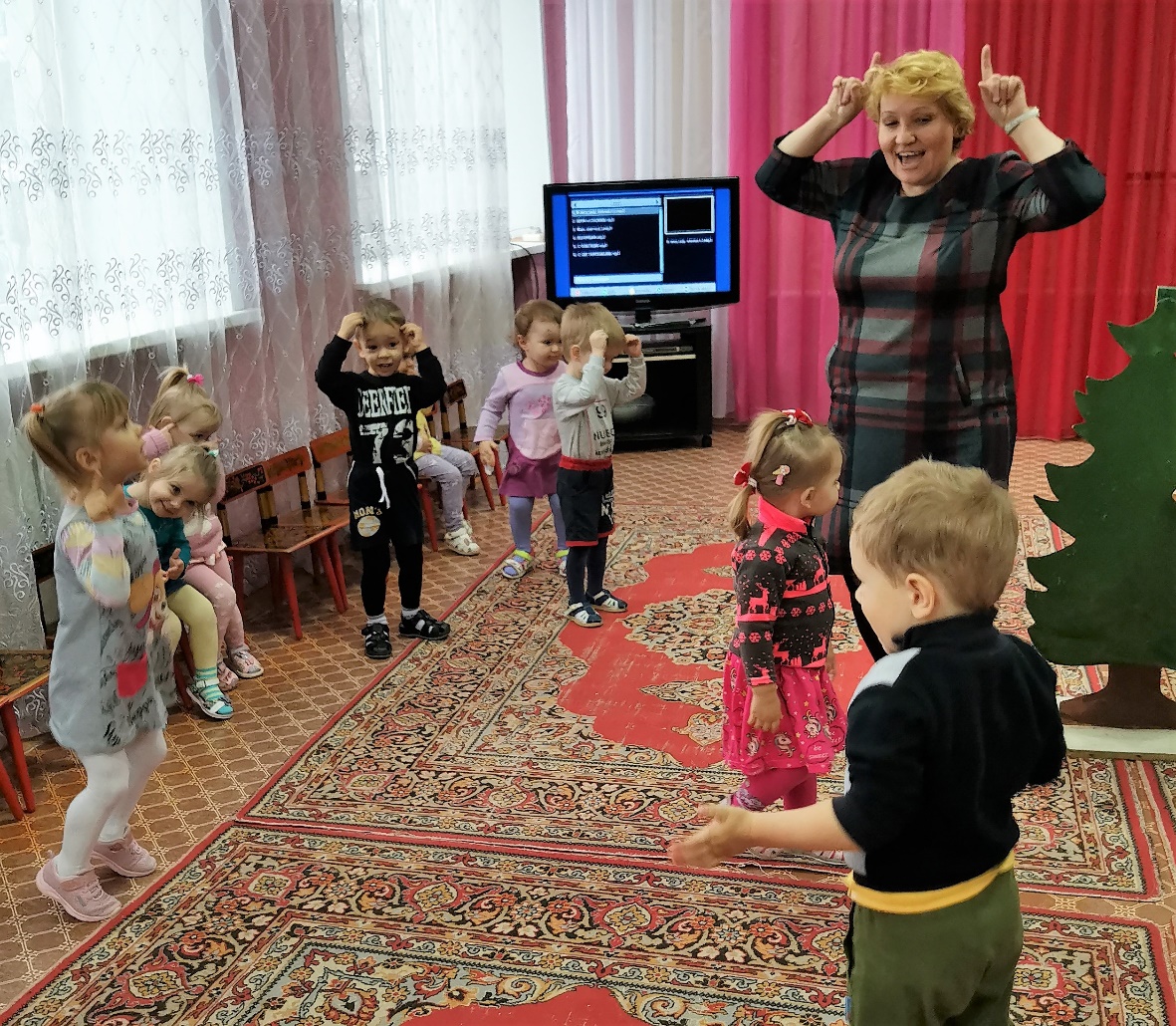 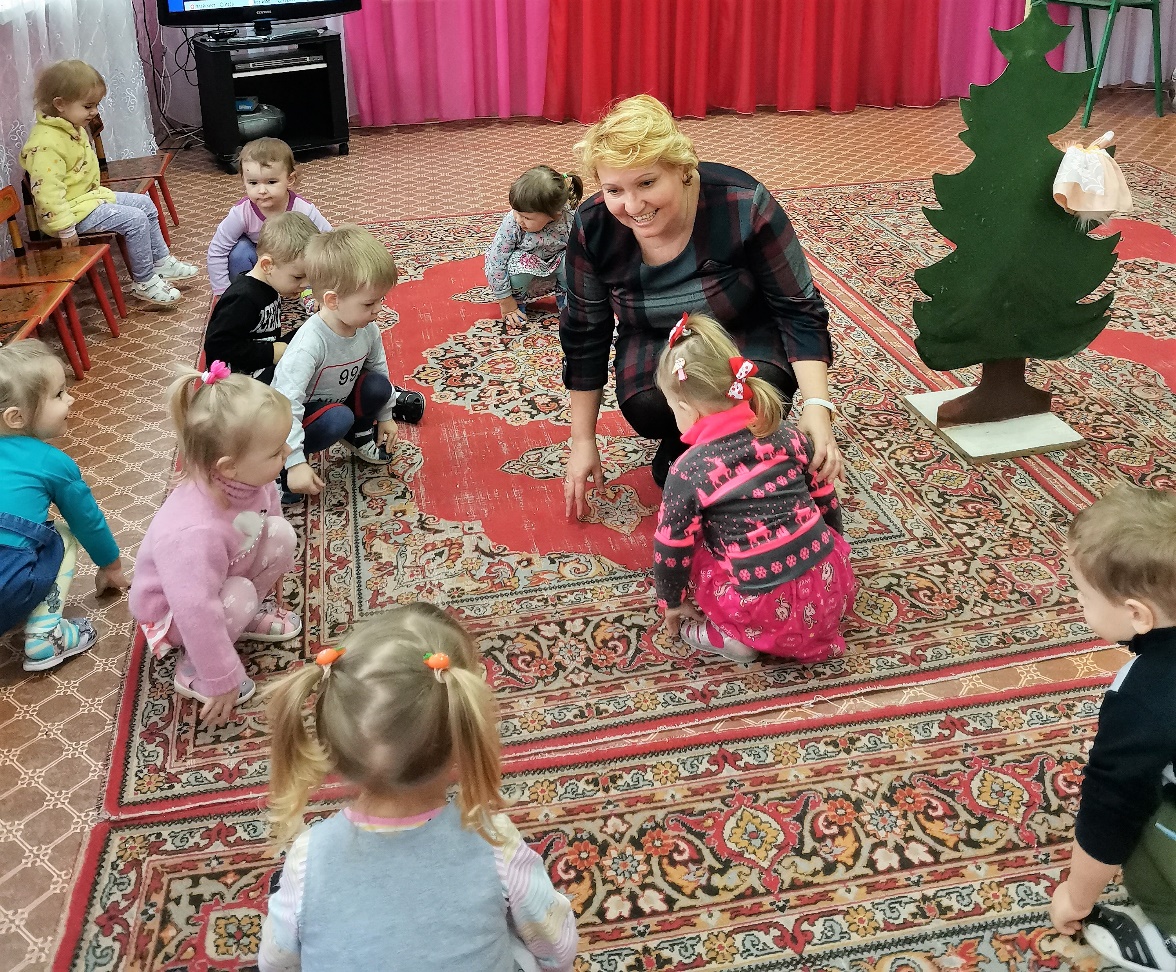 Подвижная игра; «Зайцы и лиса»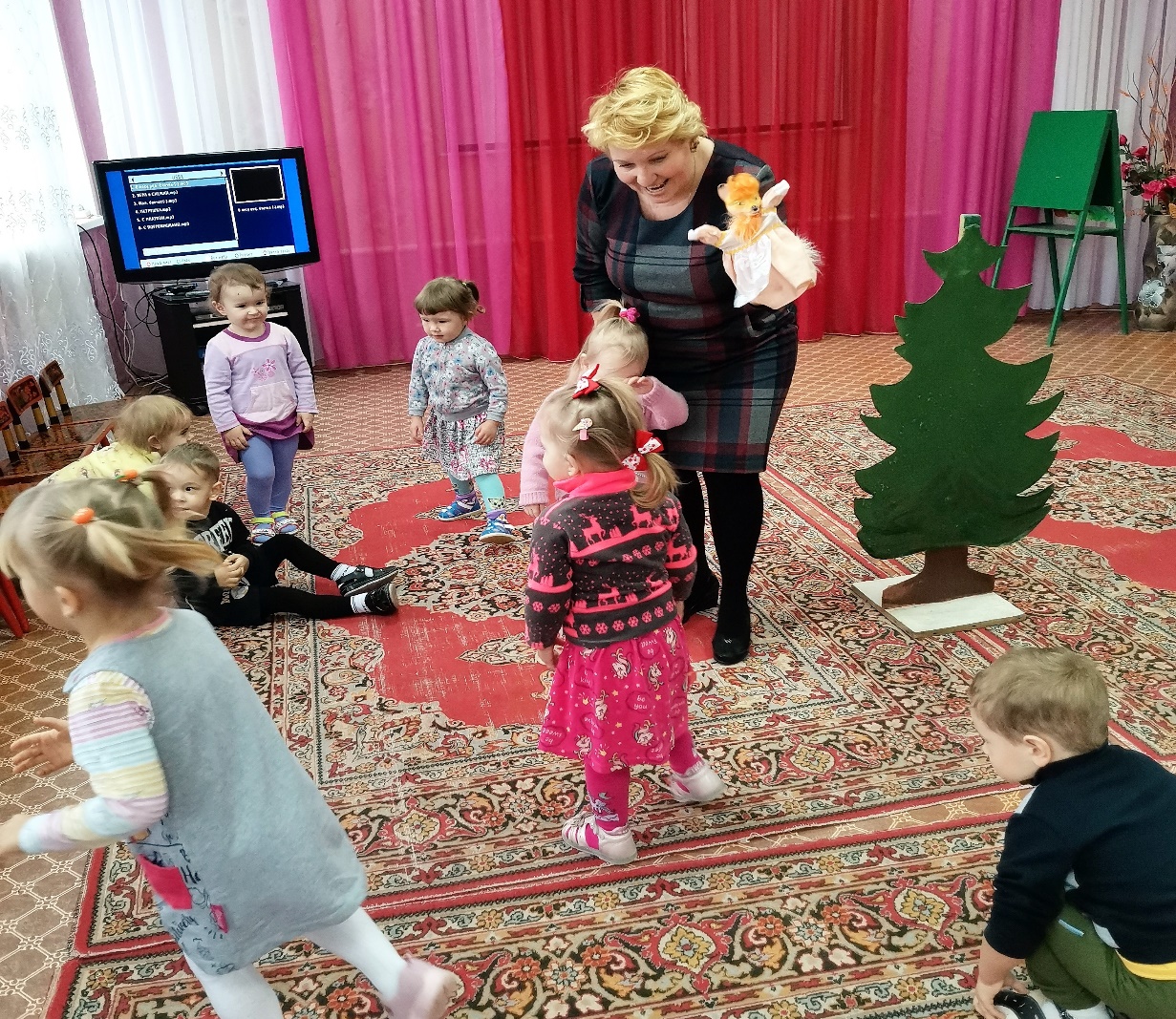 Подвижная игра; «Зайцы и лиса»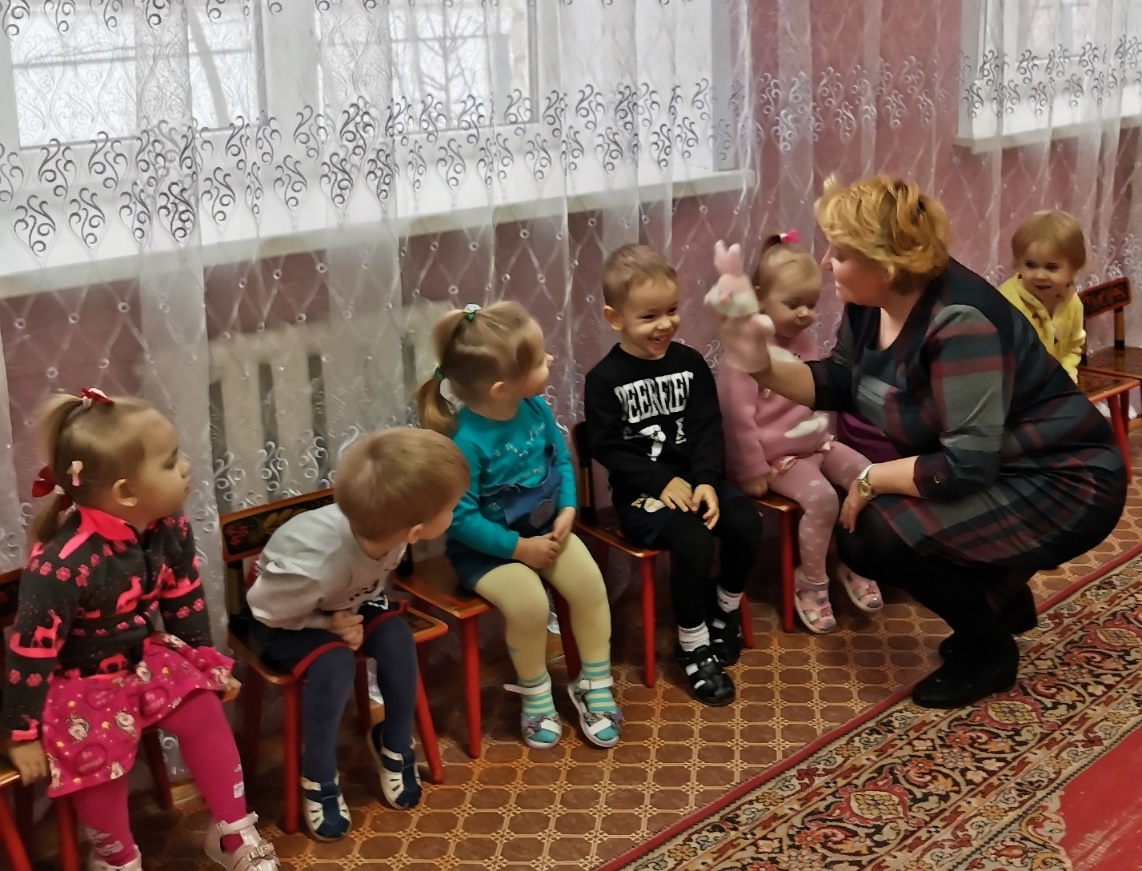 Игра: «Зайка к деткам прибежал, возле деток прыгать стал…»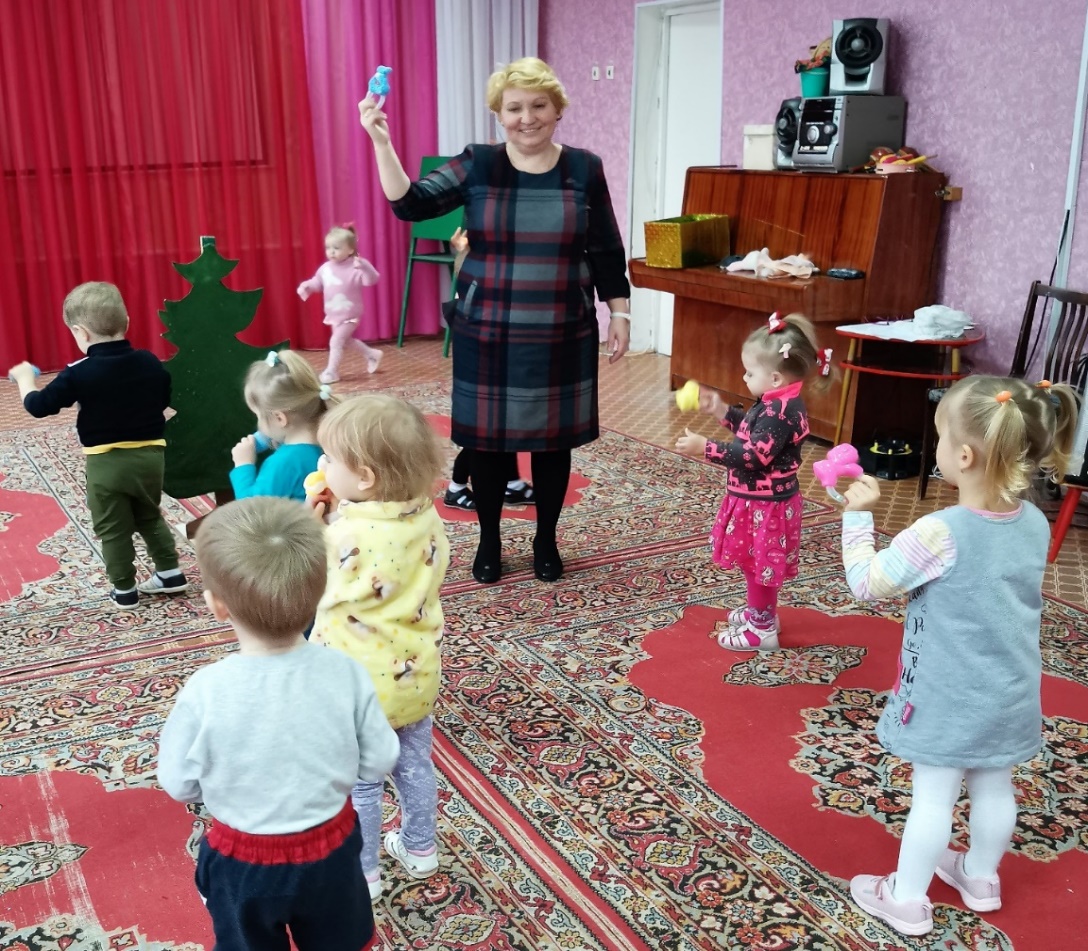 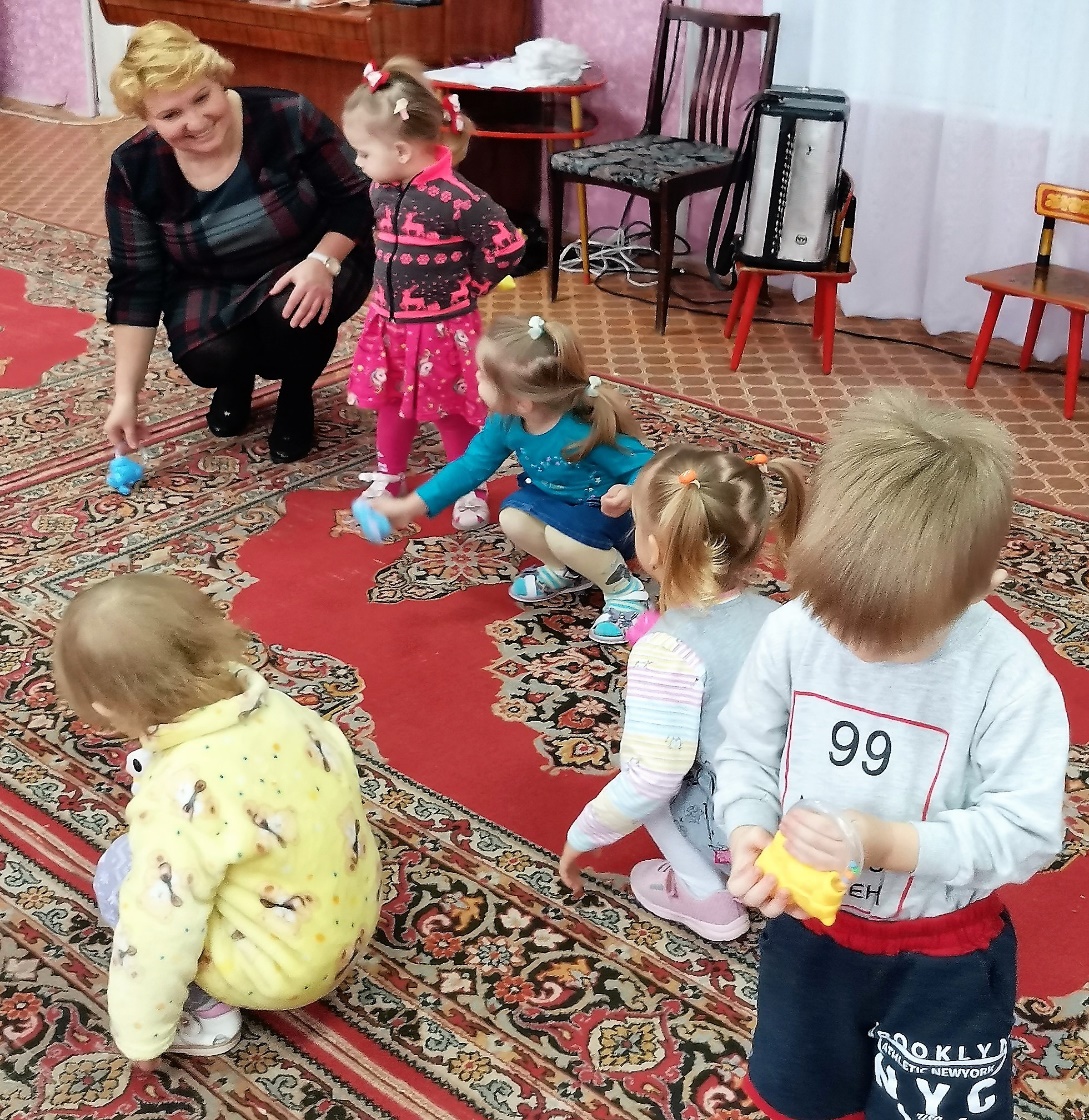 Танец с погремушками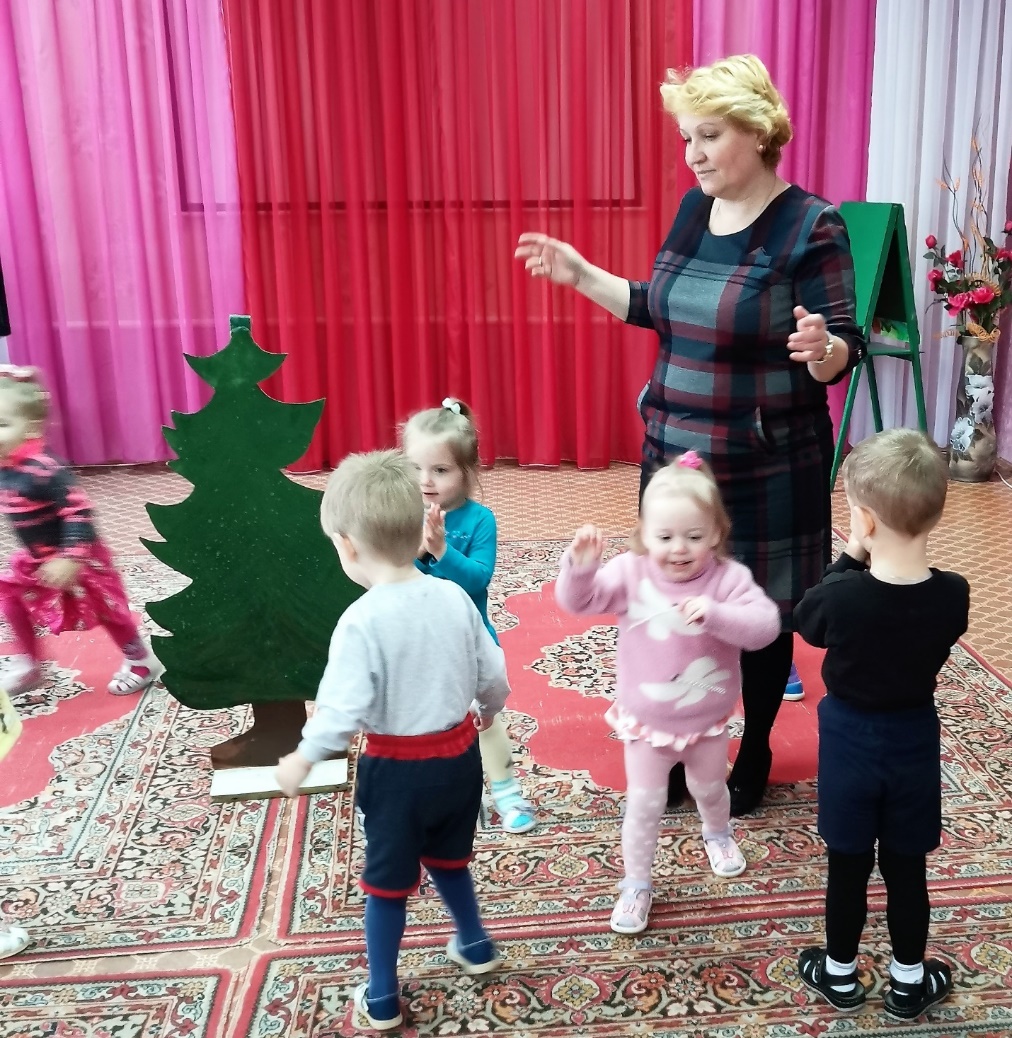 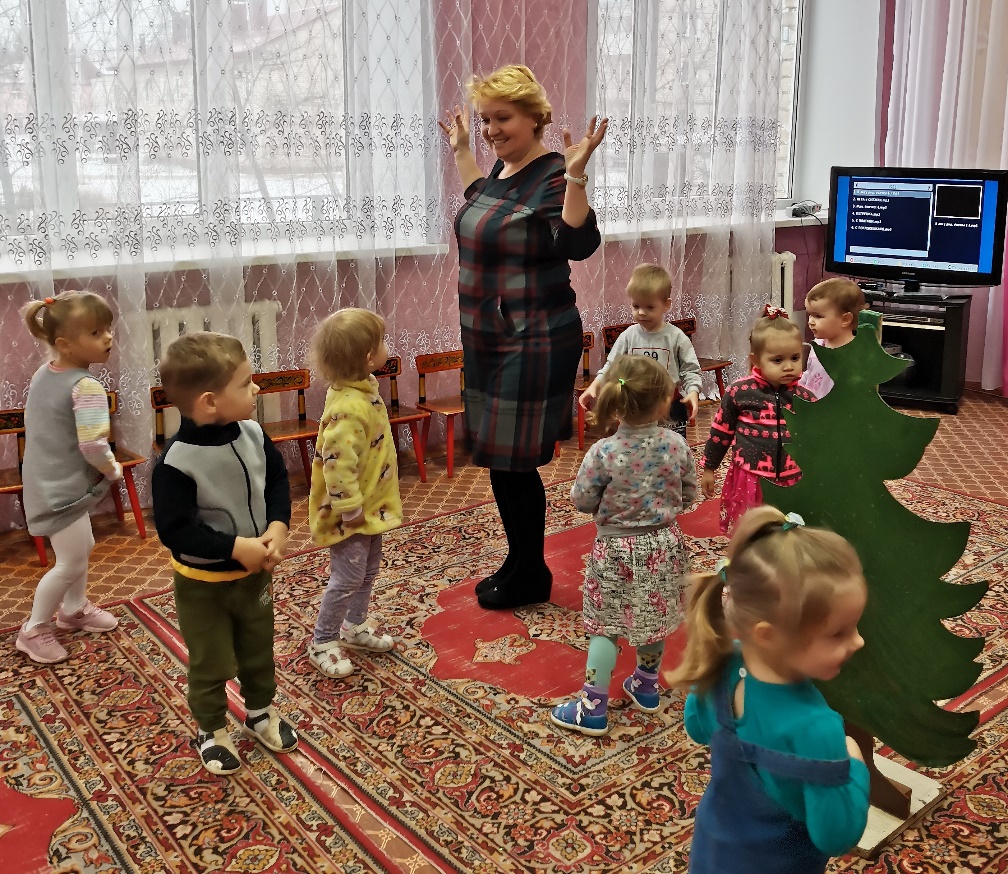 Учим песню: «Маленькой ёлочке холодно зимой»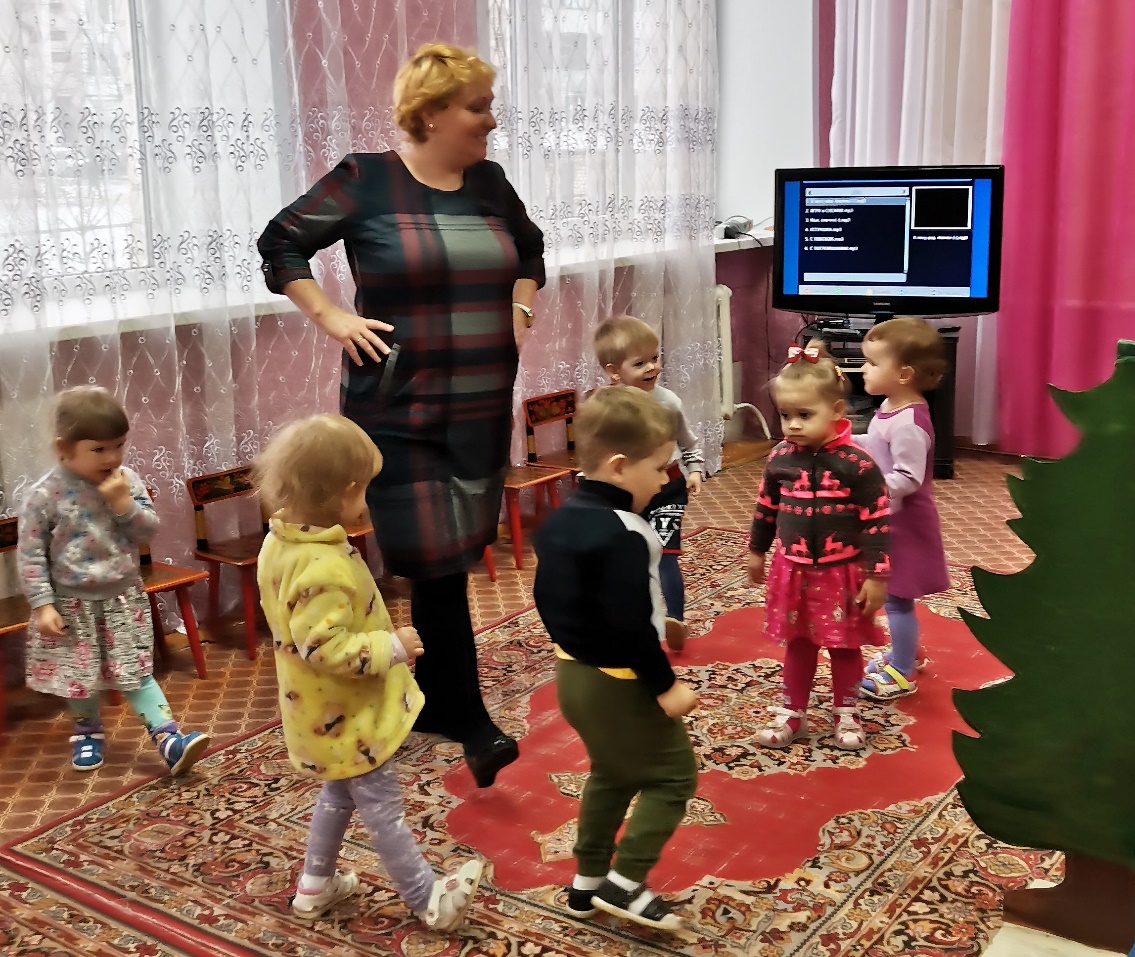 Учимся танцевать: «Пятка носик Топ, топ, топ…»АктуальностьКакое чудо - новогодние праздники! И главный символ праздника ёлка, с ее нарядами, украшениями, и, конечно, Дедушка Мороз. Но маленькие дети еще не понимают суть праздника, а многие боятся сказочных героев и большого скопления людей.Цель:формировать положительные эмоции при подготовке к празднику,учить детей не бояться сказочных героев, приобщить дошкольников к народной культуре.Задачи:создать такую предметно-развивающую среду в группе, которая позволит расширить знания детей о празднике и его традициях;создать условия для активного участия детей в подготовке и проведении праздника в детском саду и дома;формировать навыки общения со сверстниками, взрослыми в диалоге, в деятельности;побуждать действовать рядом со сверстниками, не мешая им, воспитывать дружеские взаимоотношения;создать условия для развития нравственных качеств, развивать любознательность, творческие способности, память, активную речь;создать условия для участия родителей в образовательной деятельности.Прогнозируемые результаты:обогатить предметно-развивающую среду группы, что будет способствовать развитию детей;сформировать у детей интерес к народной культуре и традициям, к празднику;создать благоприятную положительную атмосферу, способствующую эмоциональному благополучию детей;заинтересовать родителей жизнью группы и ДОУ, что тоже способствует развитию ребёнка.Предварительная работа:Украшение группы (с участием родителей). Организация предметно-развивающей среды: подбор иллюстраций по теме, литературы для чтения, дидактических и настольно-печатных игр, материалов для творчества (бросовый материал: вата, шишки, бумага, салфетки) и т.д.Содержание проектной деятельности.1. Образовательная область «Социально-коммуникативное развитие»Социально-коммуникативное развитие направлено на:развитие свободного общения и взаимодействия ребёнка со взрослыми и сверстниками;формирование готовности к совместной деятельности со сверстниками;знакомство с народными традициями;пробуждение интереса к театрализованным играм;формирование основ безопасного поведения в быту, социуме, природе.Виды деятельности:рассматривание сюжетных картинок и иллюстраций по теме: " Дед Мороз огни зажег на высокой ёлке", " Вот какой Новый год", " Вот зима пришла" и т.д.;беседа и рассказ воспитателя: «Что за праздник Новый год»;пальчиковая гимнастика: «Наряжаем елку», «Новогодние игрушки», «Семья» и т.д.;игры со строительным материалом: «Новые ворота. Встречаем Деда Мороза», «Дорожки», беседа о правилах поведения: «Елочку не тяни за веточку», «Играем дружно», «Почему нельзя есть снег». украшение и оформление группы, участка; украшение ёлки в группе, дома, на участке с участием родителей; просмотр мультфильмов: «Маша и медведь. Раз, два, три, ёлочка гори», «Дед Мороз и лето», «Снеговик-почтовик»;изготовление новогодних открыток;cюжетно-ролевые игры (с воспит.): «Семья», «Угощение для куклы»; совместная прогулка с детьми подготовительной группы под руководством взрослых (старшие катали младших на санках, ледянках, играли в игры).2. Образовательная область «Познавательное развитие»Познавательное развитие направлено на:формирование первичных представлений о себе и своей семье, о традициях и праздниках;формирование представлений о свойствах и отношениях объектов окружающего мира.расширение кругозора детей в познании целостной картины мира.Виды деятельности:прогулки: «Выпал снег», «В гостях у снегиря», «В гости к ёлочке», «Береза и ель», «Украсим елочку»;дидактические игры: «Времена года», «Найди самую большую и маленькую ёлочку», «Найди каждому снеговику ёлочку», «Выкладывание елочки из палочек», «Дикие животные», «Наряди ёлочку»;сенсорные игры: «Собери новогодние подарки», «Бусы на ёлку», «Ниточки для шариков», «Найди пару по форме».рассматривание иллюстраций на заданную тему;эксперементирование с водой и снегом.3. Образовательная область «Речевое развитие»Речевое развитие направлено на:обогащение активного словаря;развитие связной речи;знакомство с детской литературой;воспитание внимательного слушателя.Виды деятельности:беседы о зиме и празднике;составление рассказов по картинкам " Что мы делали зимой", " Времена года" (подбор картинок);чтение потешек: «Ой, мороз, мороз, мороз, не показывай свой нос», «Ах ты, зимушка-зима», «Купим Ване валенки», «Заинька, походи…»;чтение стихотворений: К.Чуковский «Ёлка», Е.Трутнева «С Новым годом!»;заучивание стихотворений: «Снег идёт, снег идёт…», «Мы слепили снежный ком…», «Дед Мороз принёс нам ёлку…», «Дети водят хоровод»;отгадывание загадок на тему: «Зима», «Новый год», «Домашние и дикие животные»инсценировка сказок: «Репка», «Теремок».4. Образовательная область «Художественно – эстетическое развитие»Художественно – эстетическое развитие направлено на:становление эстетического отношения к окружающему миру;формирование элементарных представлений о видах искусства (восприятие музыки, художественной литературы, фольклора);формирование интереса к творческой деятельности.Виды деятельности:рисование: «Вот зима, кругом бело», «В лесу родилась ёлочка», «Варежка для Деда Мороза», «Шарики в коробке»;лепка: «Снежные комочки», «Ёлочка», «Бусы на ёлочку»;разучивание песен: «В лесу родилась ёлочка», «Зимняя пляска», «Зайка серенький сидит», «Заинька, топни ножкой», «Машенька, Маша…»;cлушание «волшебной» музыки, разучивание танцевальных движений, танцевальные импровизации;рассматривание иллюстраций в книгах;заучивание стихов, отгадывание загадок;участие в конкурсе «Ребята, всё вокруг покрыла вата! А в ответ раздался смех: «Это выпал первый снег!»»прощание с ёлочкой ( музыкальный досуг);новогодний утренник.5. Образовательная область «Физическое развитие»Физическое развитие направлено на:становление ценностей здорового образа жизни, овладение его элементарными нормами и правилами. Виды деятельности:подвижные игры: «Кто быстрее добежит до ёлочки», «Птички летают» «Мы шагаем по сугробам», «Ледяные дорожки», «Зайка беленький сидит»(с ходьбой и бегом); «Попади в цель» (с бросание и ловлей снежков);хороводные игры: «Мы на луг ходили», «Зайка и лиса», «Зайка беленький сидит»;игры на ловкость: «Скатись с горки», «Целься вернее», «Кто дальше».Результаты деятельности:* Подготовка к новогоднему празднику.* Выставка поделок: «Мастерская Деда Мороза».* Дидактические игры, сценарий утренника.* Фотогазета: " Домашний Новый год".*Новогодний утренник.Дети с большим интересом участвовали во всех мероприятиях. Они стали более уверенными, не боятся Деда Мороза и других сказочных персонажей. Родители стали больше интересоваться жизнью группы, участвовать в педагогическом процессе.